Carey College Individual ChessChampionship 2019Catch the best Move with confidence.Carey College Individual ChessChampionship 2019Catch the best Move with confidence.Carey College Individual ChessChampionship 2019Catch the best Move with confidence.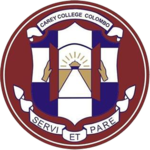 Under 13 – born in 2006 – 2007 Under 15 – born in 2004 – 2005 Under 17 – born in 2002 – 2003Under 13 – born in 2006 – 2007 Under 15 – born in 2004 – 2005 Under 17 – born in 2002 – 2003   26th  October    at    7.30am    27th October  at 7.30 a.mNumber of Rounds- 5 or 6  ( if needed)Number of Rounds- 5 or 6  ( if needed) Awards Ceremony 5.00pm on 27th October 2019.Registration: 21st 22nd ,23rd  October 2019 from 9.00am-12.00pm at the college office.                                  Or you can register by filling Registration form on Registration tab. Deposit entree fees to following bank account and upload image or pdf payment receipt with registration form. Awards Ceremony 5.00pm on 27th October 2019.Registration: 21st 22nd ,23rd  October 2019 from 9.00am-12.00pm at the college office.                                  Or you can register by filling Registration form on Registration tab. Deposit entree fees to following bank account and upload image or pdf payment receipt with registration form. Awards Ceremony 5.00pm on 27th October 2019.Registration: 21st 22nd ,23rd  October 2019 from 9.00am-12.00pm at the college office.                                  Or you can register by filling Registration form on Registration tab. Deposit entree fees to following bank account and upload image or pdf payment receipt with registration form.                               Carey  College, Colombo  Contact Numbers: Mrs. Mallika  Wijesundara              0717685435                                    Mr.Prasanna  Kurukulasuriya          0777778270                                                 Carey  College, Colombo  Contact Numbers: Mrs. Mallika  Wijesundara              0717685435                                    Mr.Prasanna  Kurukulasuriya          0777778270                                                 Carey  College, Colombo  Contact Numbers: Mrs. Mallika  Wijesundara              0717685435                                    Mr.Prasanna  Kurukulasuriya          0777778270                  Under 7,9,11,13,15 & 17      Champions	                     -Trophy Gold medals ,Certificates	           1st runners up	        -Silver medals, Certificates	                          2nd runners up               -Bronze medals, Certificates	      Those who are score more than 75% - Merit Medals & Certificate▩ William Carey Trophy will be awarded to the best Boys and Girls school and all participants will receive participations certificates.Under 7,9,11,13,15 & 17      Champions	                     -Trophy Gold medals ,Certificates	           1st runners up	        -Silver medals, Certificates	                          2nd runners up               -Bronze medals, Certificates	      Those who are score more than 75% - Merit Medals & Certificate▩ William Carey Trophy will be awarded to the best Boys and Girls school and all participants will receive participations certificates.Under 7,9,11,13,15 & 17      Champions	                     -Trophy Gold medals ,Certificates	           1st runners up	        -Silver medals, Certificates	                          2nd runners up               -Bronze medals, Certificates	      Those who are score more than 75% - Merit Medals & Certificate▩ William Carey Trophy will be awarded to the best Boys and Girls school and all participants will receive participations certificates.Each player should bring a chess board and clock if possible The entry fee will be Rs.500/= from each player.Each player should bring a chess board and clock if possible The entry fee will be Rs.500/= from each player.Each player should bring a chess board and clock if possible The entry fee will be Rs.500/= from each player.